Мониторинг объекта (ОН –Селиверстов А.А.): с. Виноградовка, 30.06. 2022Капитальный ремонт спортивного зала Виноградовского филиала МБОУ школы с. АнучиноПродолжается капитальный ремонт спортивного зала школы с. Виноградовка. Ведутся работы по внутренней отделки помещений, спортивного зала и туалетов для девочек и мальчиков. Практически закончены работу по монтажу деревянного пола. Но у Заказчика есть вопросу по качеству половой доски.На объекте не в достаточной количестве имеется строительный материал, что приводит к простоям работников. Работают 3 чел.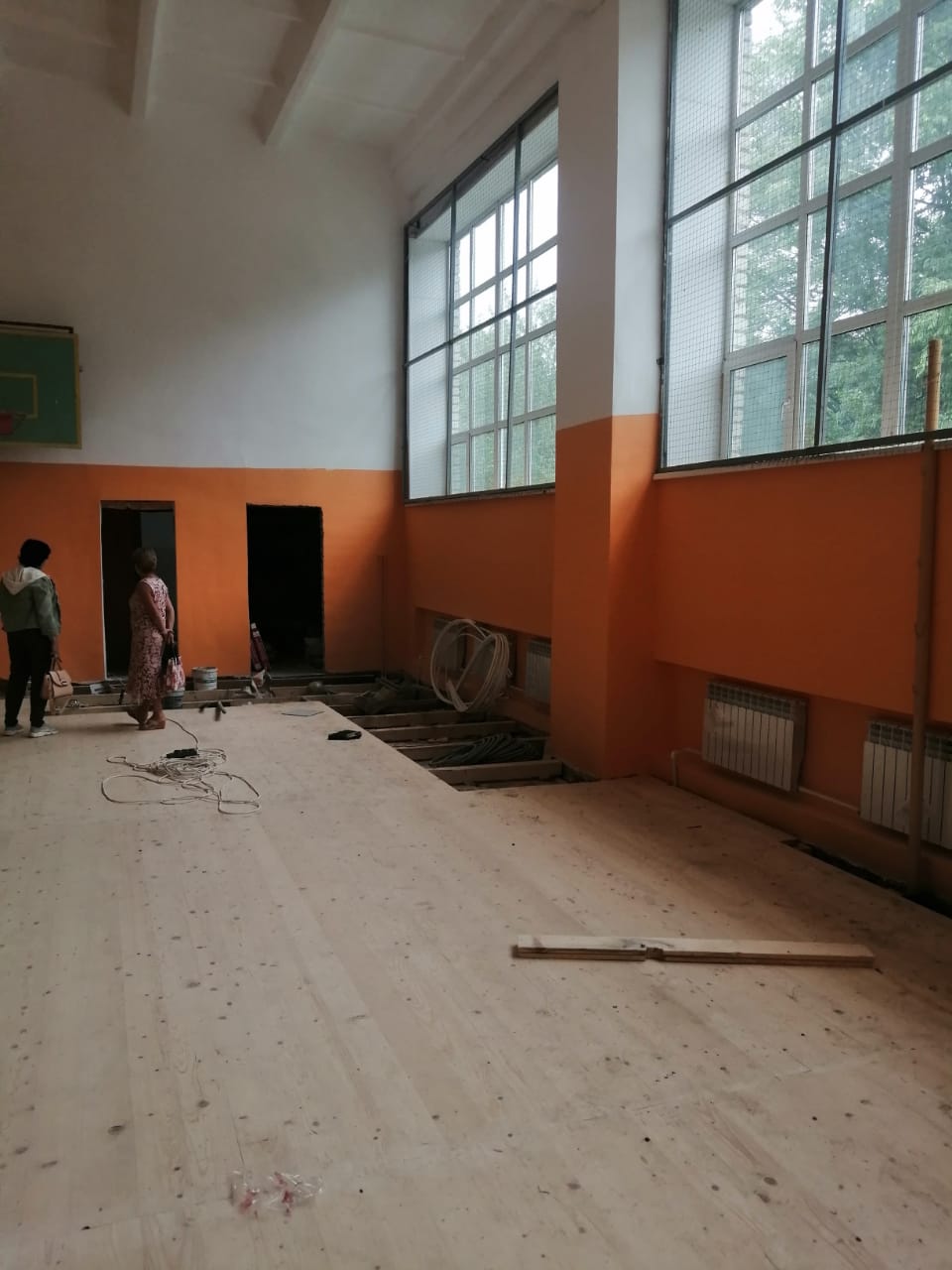 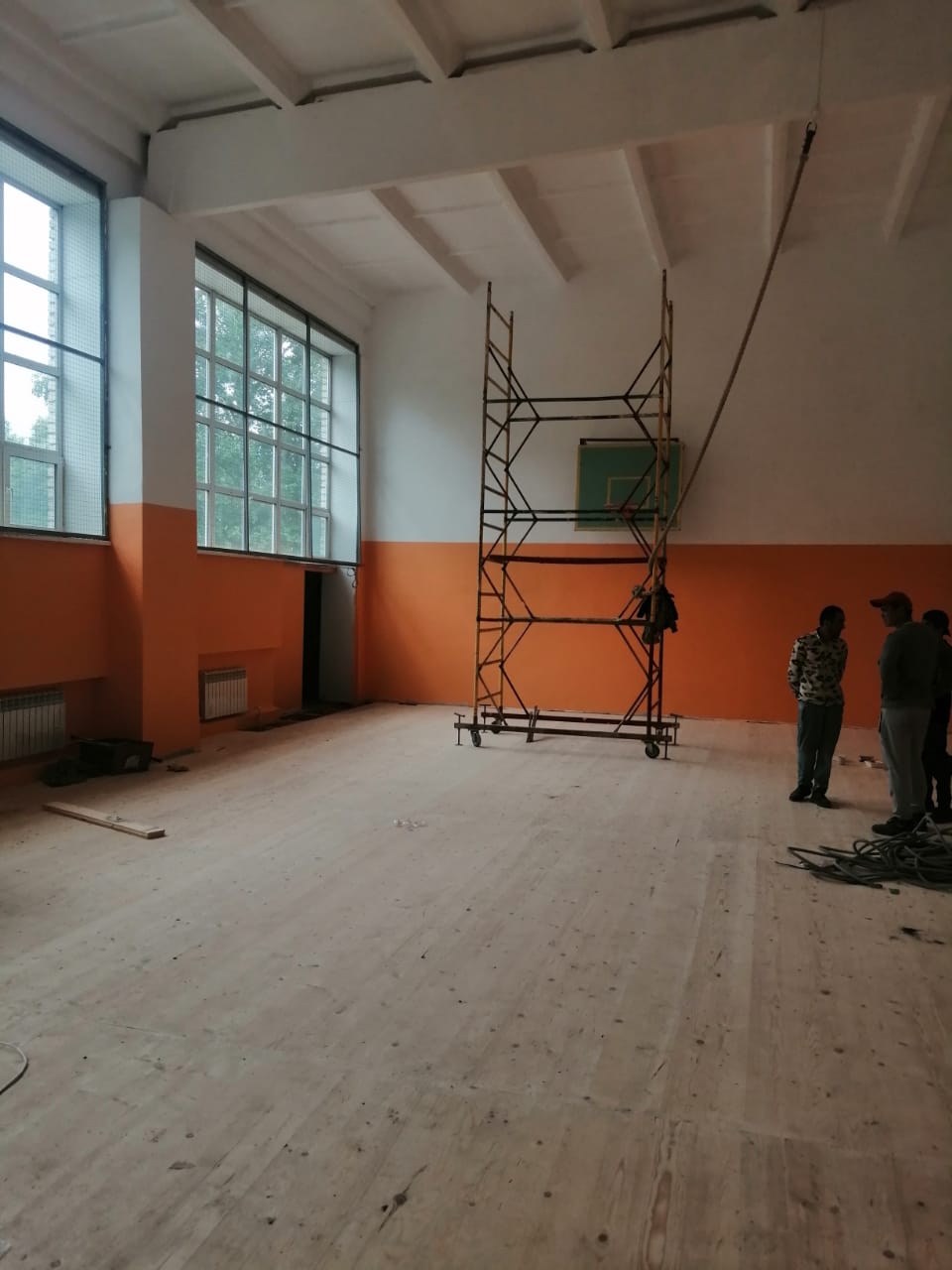 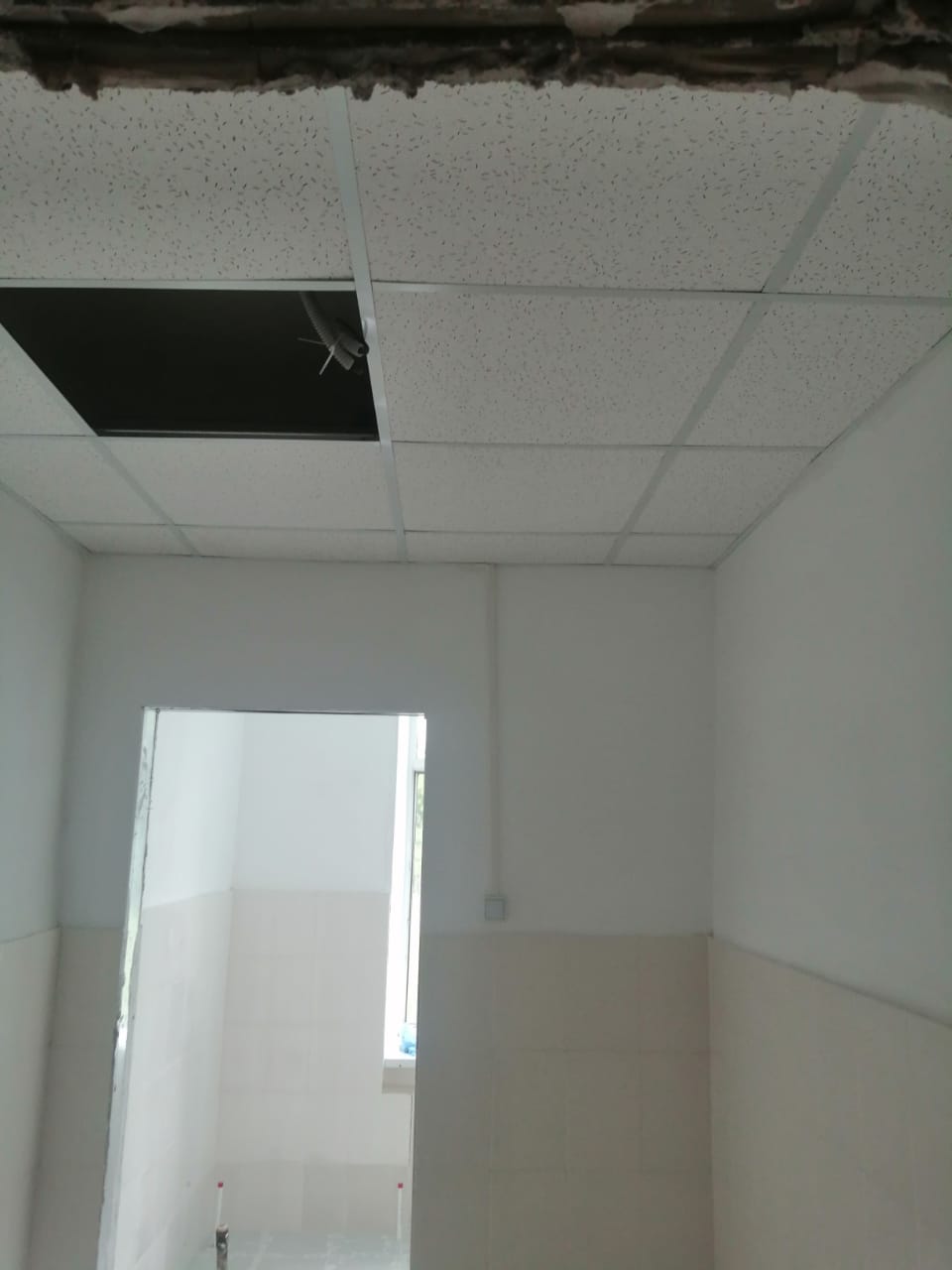 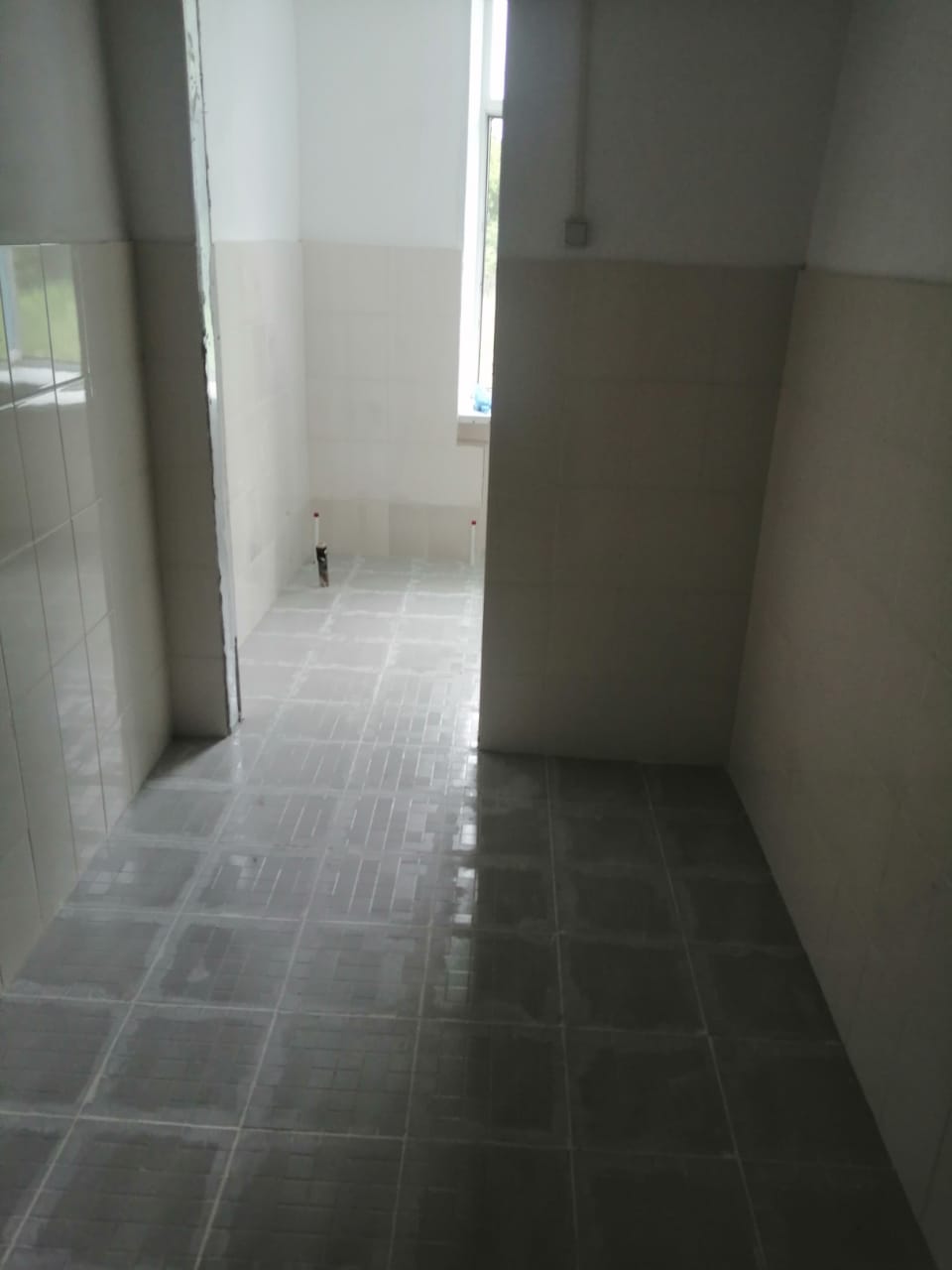 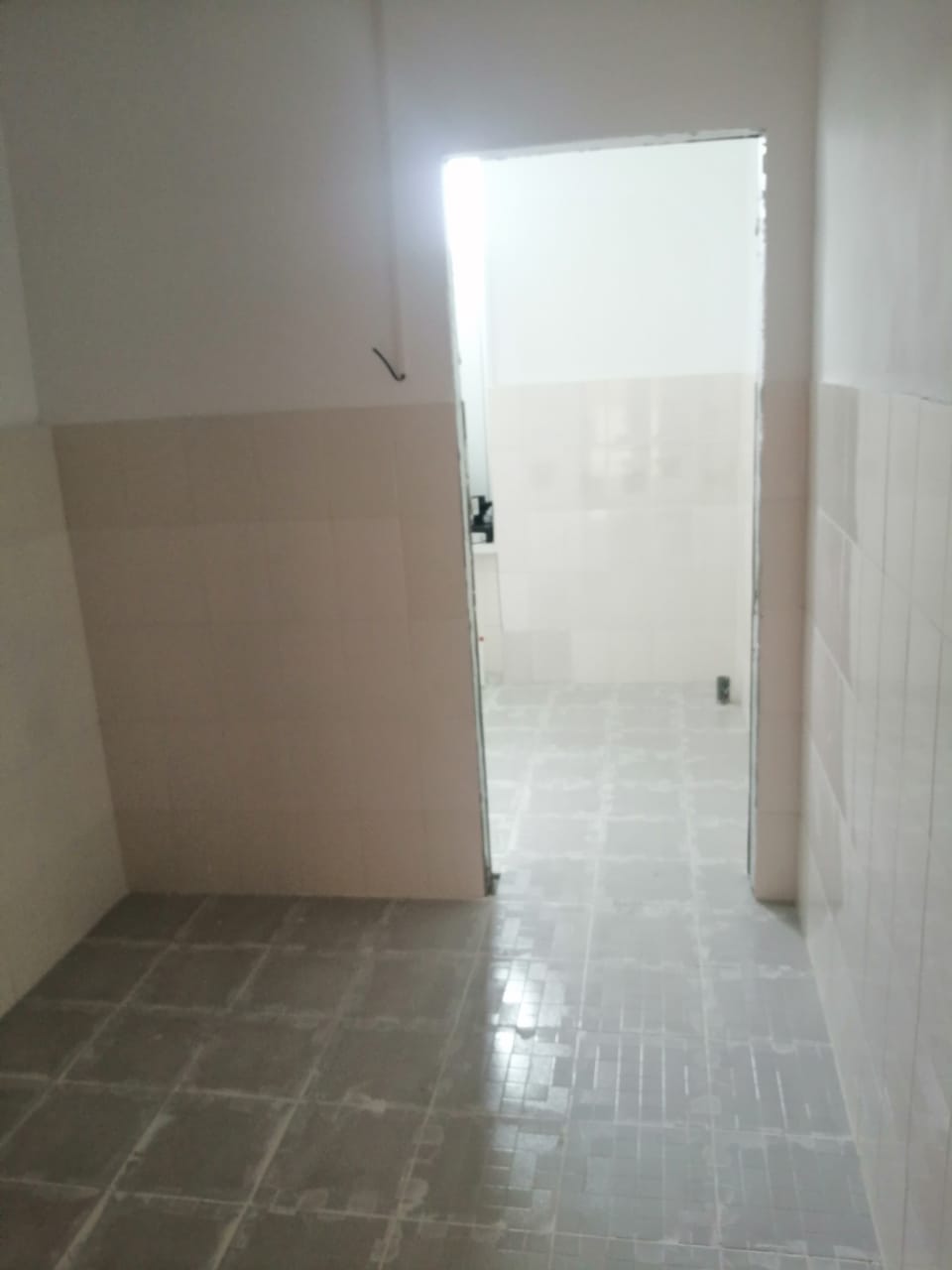 